	О признании утратившим силу постановления администрации муниципального образования Соль-Илецкий городской округ от 19.11.2018 №2574-п «Об утверждении Порядка проведения квалификационного экзамена» В соответствии с частью 1 статьи 9.1 Федерального закона от 02.03.2007 № 25-ФЗ «О муниципальной службе в Российской Федерации», Законом Оренбургской области от 30.03.2023 № 698/275-VII-03 «О внесении изменений в отдельные законодательные акты Оренбургской области постановляю:1. Признать утратившим силу постановление администрации муниципального образования Соль-Илецкий городской округ от 19.11.2018 №2574-п «Об утверждении Порядка проведения квалификационного экзамена».2. Контроль за исполнением настоящего постановления возложить на заместителя главы администрации городского округа по работе с территориальными отделами – руководителя аппарата  Н.А.Першина.3. Постановление вступает в силу после его подписания.Глава муниципального образования Соль-Илецкий городской округ                                                       В.И.Дубровин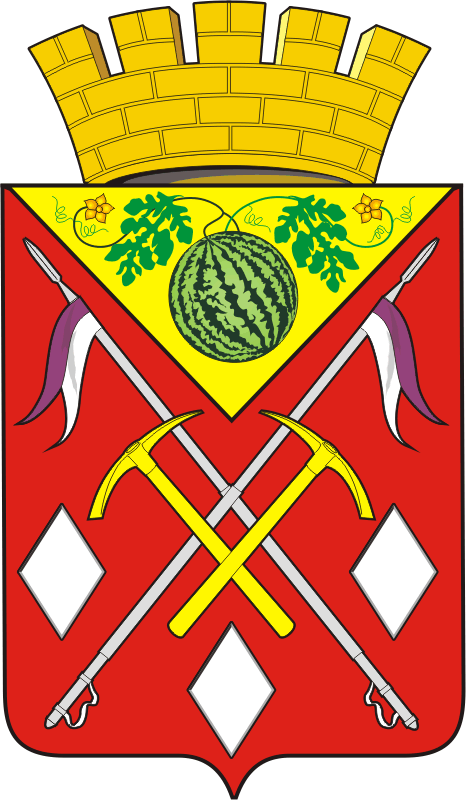 АДМИНИСТРАЦИЯМУНИЦИПАЛЬНОГООБРАЗОВАНИЯСОЛЬ-ИЛЕЦКИЙГОРОДСКОЙ ОКРУГОРЕНБУРГСКОЙ ОБЛАСТИПОСТАНОВЛЕНИЕ26.02.2024 № 500-п